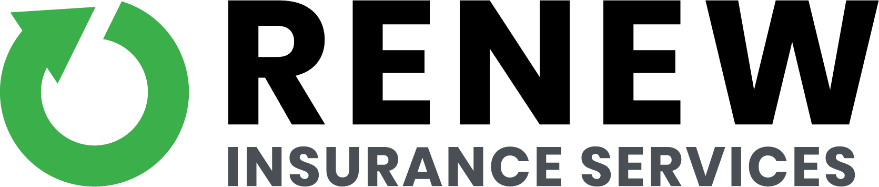 CLAIM LODGEMENT INFORMATION FORMBusiness NameContact NameContact PhoneEmailDate (today)Date of incidentSituation of incidentType of claim ie theft, damage, workers comp, business interruption etcBrief description of incident and details of what is to be claimedAny other relevant information